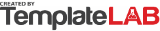 RENOVATION CONSTRUCTIONRENOVATION CONSTRUCTIONRENOVATION CONSTRUCTIONRENOVATION CONSTRUCTIONRENOVATION CONSTRUCTIONSCHEDULESCHEDULESCHEDULESCHEDULESCHEDULESTAGESTAGE❶Demolition preparations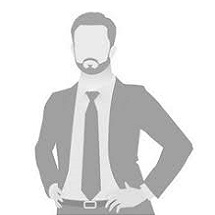 DemolitionSTAGESTAGE❷Excavation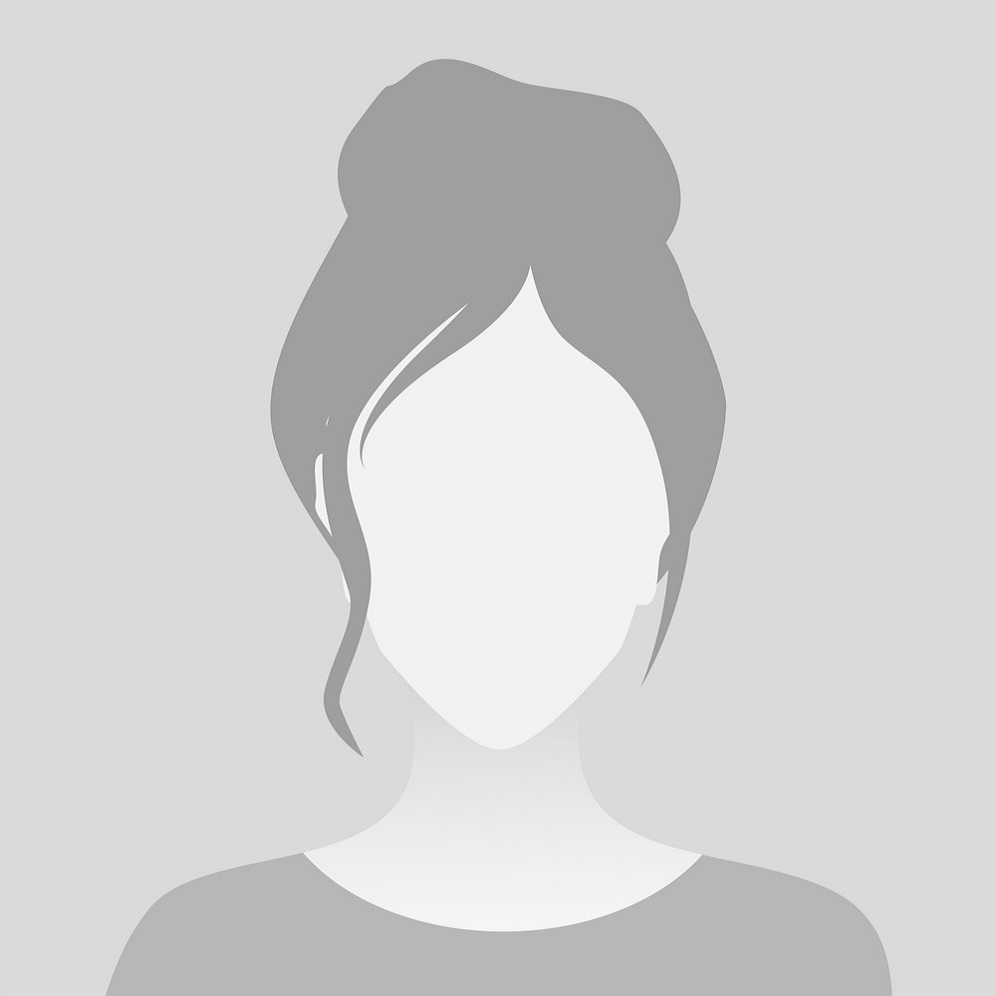 Concrete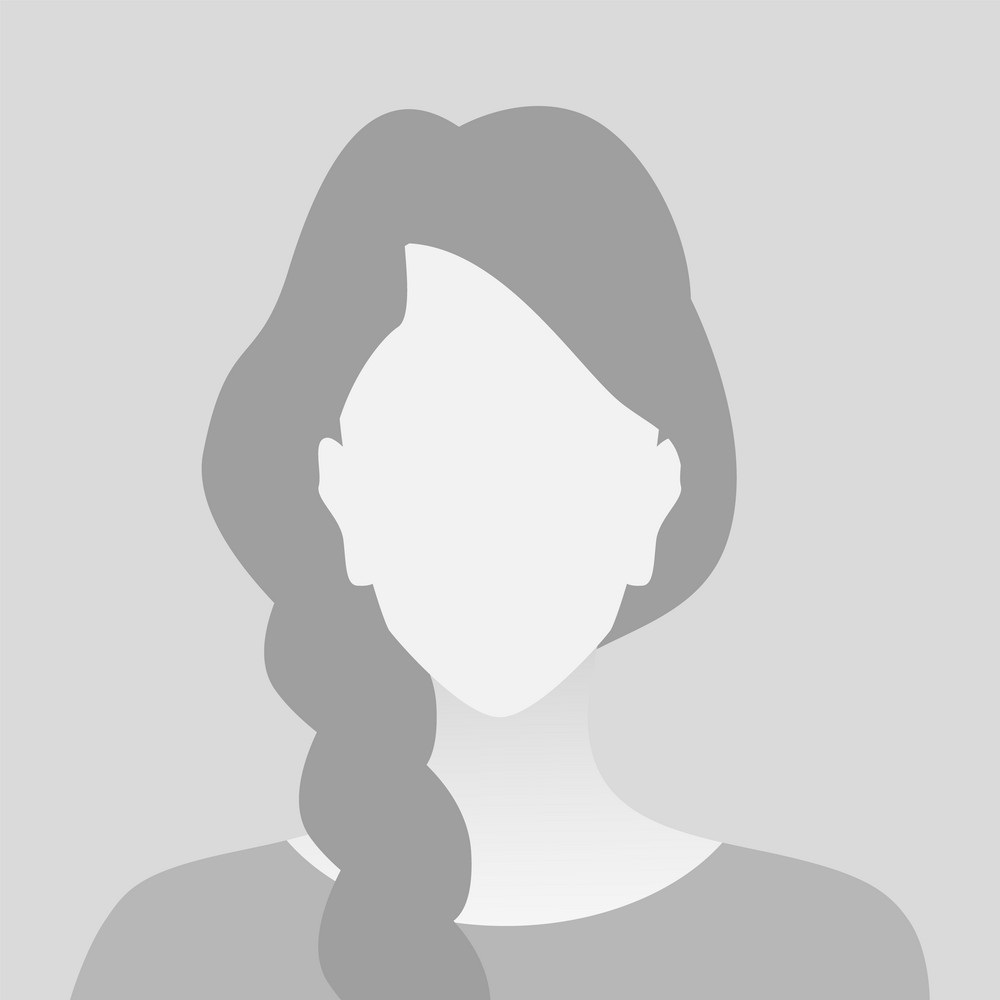 Pre backfill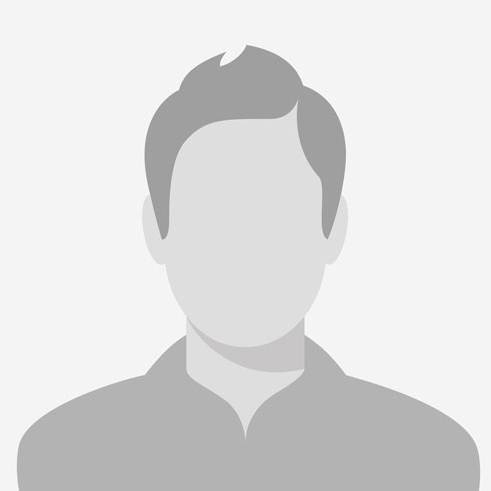 STAGESTAGE❸FramingRoof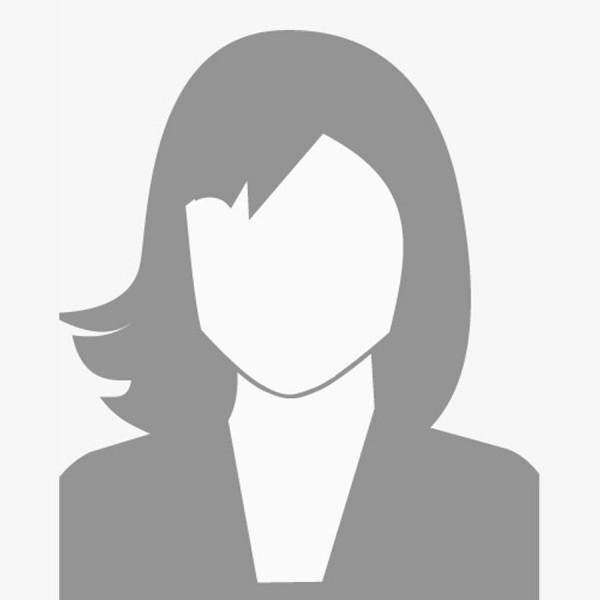 Plumbing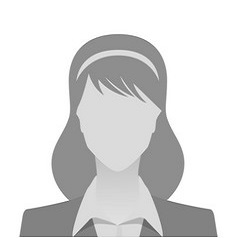 WindowsHVACA/VHouse wrapInsulationDrywallSTAGESTAGE❹CabinetsDecksInterior doorsInterior paintingAppliancesPlumbingElectricalCleaning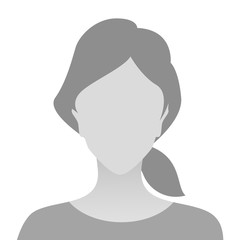  © TemplateLab.com   © TemplateLab.com   © TemplateLab.com  